Hiermit erkläre ich meinen Beitritt zum TSV Talheim e.V.EinzelmitgliedschaftFamilienmitgliedschaftAbteilungJahresbeiträge HauptvereinSollte dem  SEPA-Lastschriftverfahren  nicht  zugestimmt  werden,  fällt  eine  zusätzliche  Verwaltungsgebühr   von  5,00 € an.SEPA-LastschriftmandatIch/Wir ermächtige(n) Sie, die Zahlungen  von meinem/unserem Konto mittels  Lastschrift,  für alle oben genannten Personen, einzuziehen. Zugleich weise(n) ich/wir  mein/unser Kreditinstitut an, die vom TSV Talheim e.V. auf mein/unser Konto gezogenen Lastschriften  einzulösen.Hinweis: Ich kann/Wir können innerhalb  von acht Wochen, beginnend mit dem  Belastungsdatum, die Erstattung des belasteten Betrags verlangen. Es gelten dabei die mit meinem/unserem Kreditinstitut vereinbarten Bedingungen.Die Abbuchung   des  Jahresbeitrages erfolgt  bis zum  30.04. eines   jeden  Jahres. Bei Eintritt bis zum 30.06. ist der volle Jahresbeitrag zu bezahlen, bei Eintritt bis zum 30.10. ist die Hälfte des  Jahresbeitrages zu bezahlen, bei Eintritt nach dem 31.10.  entfällt die Beitragspflicht für das laufende   Kalenderjahr. Ermäßigungsnachweise müssen bis spätestens 31.Januar des Beitragsjahres bei der Geschäftsstelle eingereicht werden.  Die gesetzlichen Vertreter  verpflichten   sich damit zur Zahlung der Mitgliedsbeiträge bis zum Ablauf des Kalenderjahres, in dem der Minderjährige volljährig wird.Mit der  Eintrittserklärung anerkenne ich die Bestimmungen der Satzung und der Beitragsordnung    des Vereins und bin damit einverstanden, dass im Rahmen der Vereinsverwaltung meine  personenbezogenen Daten gespeichert und verarbeitet werden. Ein Austritt ist nur zum Ende eines  Kalenderjahres möglich und ist schriftlich bis 30.09. des Jahres an die Geschäftsstelle zu richten. Änderungen von Anschrift  bzw. Bankverbindung müssen schnellstens mitgeteilt werden.TSV Talheim e.V. – Sontheimer Straße 17 – 74388 Talheim - Tel. 07133 / 9012612e-mail:  – www.tsv-talheim.deBankverbindung: KSK Heilbronn – BIC: HEISDE66XXX – IBAN: DE70 6205 0000 0448 46Gläubiger-ID: DE96ZZZ00000088257     Vor- und NachnameGeburtsname:Straße:Wohnort:Geburtsdatum und Geburtsort:Telefon:E-Mail:Familienname:Straße:Wohnort:Telefon:E-Mail:Vorname:Geburtsdatum:Geburtsdatum:Vorname:Geburtsdatum:Geburtsdatum:Vorname:Geburtsdatum:Geburtsdatum:Vorname:Geburtsdatum:Geburtsdatum:Vorname:Geburtsdatum:Geburtsdatum:Vorname:Geburtsdatum:Geburtsdatum: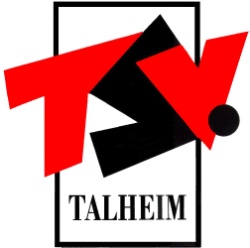     TSV Talheim e.V.☐Fussball AH☐Tennis☐Fussball☐Tischtennis☐Leichtathletik☐Turnen☐Schach☐Volleyball☐TaekwondoJugendmitgliedschaftbis 18Jahre€  25,00Einzelmitgliedschaftab 18 Jahre€  60,00Familienmitgliedschaft€  80,00Passives Einzelmitgliedschaft€  30,00Passives Familienmitgliedschaft€  40,00Kontoinhaber/in:Kreditinstitut:BIC:IBAN:Datum und OrtUnterschrift (bei Jugendmitglieder alle Erziehungsberechtigten)